Аnimali domestici – domaće životinjeRICORDA:konj - cavallokokoška- gallinakoza – caprajarac- capricornokrava - muccasvinja - maialeovca - pecoremačka - gattopas – il canepile - pollozec – coniglioCollegare: patka                                   anatrakokoška                              conigliopas                                       pecorejarac                                    gattomačka                                 muccapile                                       il canezec                                       capraovca                                    cavallojarac                                    maialekonj                                     gallinakoza                                    pollokrava                                  capricorno2. Scrivi i nomi degli animali in serbo sotto le immagini.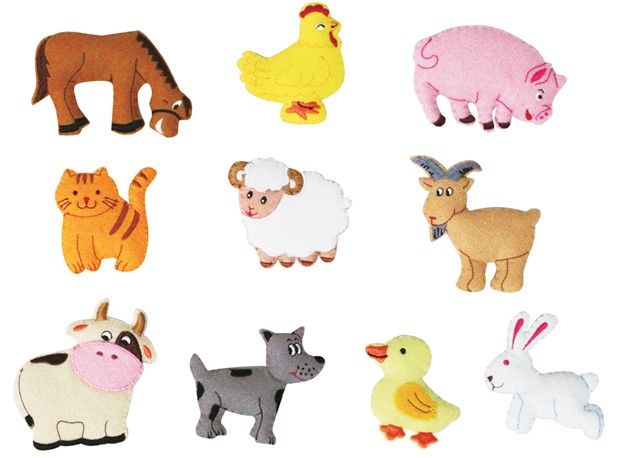 